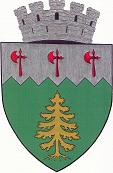 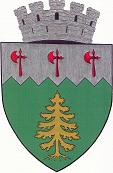 ANEXA 1 la HCL nr.............................../2020   JUDEȚUL SUCEAVA    MUNICIPIUL CÂMPULUNG MOLDOVENESC  CONSILIUL LOCAL                                         ORGANIGRAMA -  MUZEUL “ARTA LEMNULUI” – CÂMPULUNG MOLDOVENESC	 CONSILIUL LOCAL                                                                 	             PRIMAR	                               	       MUZEUL “ARTA LEMNULUI”           MANAGERSecția etnografie                              Secția patrimoniu,                                          Secția educație, relații publice,                    Secția restaurare                                                          conservare, supraveghere                               marketing, organizare expoziții	2	                     4 	2	1    PR I M A R ,                                                                                                                                                           NEGURĂ MIHĂIȚĂ                            Președinte de ședință,                                        Secretar General,                                    Compartiment resurse umane,                                                                                                                                                                                                                                                                               Botea Cătălina Mariana                                     